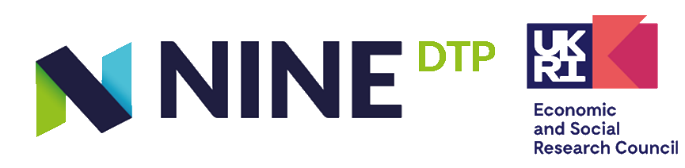 Placements SchemeApplication FormSection 1 Completed by Applicant & Supervisory TeamHow to Submit Your Completed ApplicationCompleted forms must be submitted electronically in the Microsoft Word DOCX or DOC format. Completed applications should be saved using the following convention: [Award-Holder Surname] [Award Holder Forename Initial]_PlacementApp_[Date, recorded as YYYYMMDD].Accompanying documents should be listed in your application form and saved using the following convention: [Award-Holder Surname] [Award Holder Forename Initial]_PlacementApp_[Date, recorded as YYYYMMDD]_Doc1 (Doc 2 etc.)Completed applications must be sent electronically to your local DTP administrator:By submitting the application form electronically by email the applicant confirms that its contents are true and correct. Section 2 Completed by NINE AdministratorSection 3 Completed by Finance Office01. Forename02. Surname03. Student ID04. Institution05. Department/School06. Primary Supervisor07. Host Organisation08. Host Organisation Supervisor09. Proposed Placement Start Date10. Proposed Placement End Date11. Summary of Placement Activities & Planned Outputs> Provide a summary of the placement to be conducted, including the activities that will be undertaken and the planned outputs.12. Support and Facilities Provided by Host Organisation for the Placement> Outline what support, facilities and other resources the host organisation will be providing in support of the placement.13. Details of funding / support you are requesting from NINE DTP> Provide details of any financial support you would be looking to receive from the DTP, including accommodation and / or transportation.14. Match-Funding to be Provided by Host Organisation for the Placement> Detail any direct match-funding the host-organisation will be making to support the costs of the placement, including meeting the costs of additional expenses and extending the award-holder’s studentship during the period of the placement.15. Anticipated Impact and Knowledge Exchange Arising from the Placement> Describe the anticipated impact of and exchange of knowledge from the placement on the host organisation, the award-holder and other parties.16. Any Other Relevant Information> Please provide any other information that you consider relevant to the application.17. Accompanying Documents> Please list the supporting documents that accompany your application and ensure they are submitted together with this form. 17. Accompanying Documents> Please list the supporting documents that accompany your application and ensure they are submitted together with this form. Document A // Letter of Support from Principal SupervisorDocument B // Letter of Support from Host OrganisationDocument C // Letter of Support from Dept/School Director of Postgraduate StudiesDocument DDocument EInstituteEmail addressDurhamcontact.nine@durham.ac.ukNewcastleninedtp.admin@newcastle.ac.ukNorthumbriaAndrea.percival@northumbria.ac.uk Queensnine.admin@qub.ac.ukSunderlandJohn.fulton@sunderland.ac.uk TeessideAnthony.lloyd@tees.ac.uk Ulsterc.murray4@ulster.ac.uk Date ReceivedDate Passed to DirectorDecisionPlacement Duration ApprovedAmount Approved (£)Date Award-Holder NotifiedFurther Information / FeedbackDate Claim ReceivedDate Claim ProcessedFinal Amount Paid to Award-Holder (£)Further Information